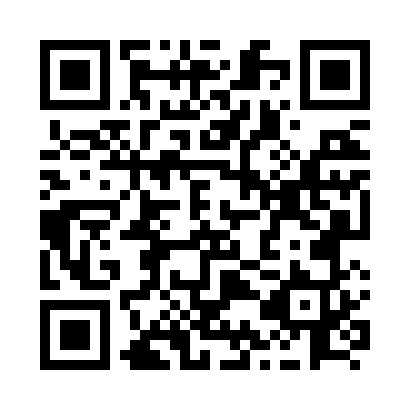 Prayer times for Rochon Sands, Alberta, CanadaMon 1 Jul 2024 - Wed 31 Jul 2024High Latitude Method: Angle Based RulePrayer Calculation Method: Islamic Society of North AmericaAsar Calculation Method: HanafiPrayer times provided by https://www.salahtimes.comDateDayFajrSunriseDhuhrAsrMaghribIsha1Mon3:255:141:367:149:5711:462Tue3:255:151:367:149:5711:463Wed3:265:151:367:139:5611:464Thu3:265:161:367:139:5611:465Fri3:275:171:367:139:5511:466Sat3:275:181:367:139:5411:457Sun3:285:191:377:139:5411:458Mon3:285:201:377:129:5311:459Tue3:295:211:377:129:5211:4410Wed3:305:221:377:129:5111:4411Thu3:305:231:377:119:5011:4412Fri3:315:251:377:119:4911:4313Sat3:315:261:377:109:4911:4314Sun3:325:271:377:109:4711:4215Mon3:335:281:387:099:4611:4216Tue3:335:291:387:099:4511:4117Wed3:345:311:387:089:4411:4118Thu3:355:321:387:079:4311:4019Fri3:355:331:387:079:4211:4020Sat3:365:351:387:069:4011:3921Sun3:375:361:387:059:3911:3822Mon3:385:381:387:059:3811:3823Tue3:385:391:387:049:3611:3724Wed3:395:411:387:039:3511:3625Thu3:405:421:387:029:3311:3626Fri3:415:431:387:019:3211:3527Sat3:415:451:387:009:3011:3428Sun3:425:471:386:599:2911:3329Mon3:435:481:386:589:2711:3230Tue3:445:501:386:579:2511:3131Wed3:445:511:386:569:2411:31